  ABRIDGED BID NOTICE UNDER OPEN BIDDING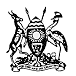 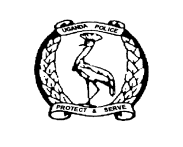 MINISTRY OF INTERNAL AFFAIRS       	                                                       UGANDA POLICE FORCE                                                        P.O. BOX 7055, Kampala, Uganda             BID NOTICE - Invitation To Bid (ITB)       The Ministry of Internal Affairs –Uganda Police Force invites sealed bids from eligible bidders for the Procurement of the following:2.            The Bidding document(s) shall be inspected and issued at Procurement & Disposal Unit  Uganda Police Force, Garment Factory Building 1st Floor Room 20, Plot 66/68 Jinja Road. Next to Jinja Road Police Station, along Police Close P.O. Box 7055, Kampala, UgandaTelephone/0714667739/0718642494/0717651183  Interested applicants should obtain Bank Payment Advice Forms from Revenue Office, Police Headquarters, Katalina Road Naguru3.            The deadline for bid submission shall be at 11:00 am on 27th, May 20214.            The detailed bid notice is available at the Entity’s website at   www.upf.go.ug and at gpp.ppda.go.ugACCOUNTING OFFICER No.Procurement Reference No.        Subject matter of Procurement        Fee Payable   (none refundable )1. UPF/SUPLS/2020-21/00052Procurement of Assorted Spare parts for Isuzu D-Max Single Cabin Pick-Up and Isuzu NPR Trucks on a Two (02) year Framework Contract.UGX :100,0002UPF/SUPLS/2020-21/000059Procurement  of Medical Supplies on a Two (02) year Framework Contract UGX :100,0003UPF/SUPLS/2020-21/00066Procurement  of Cement on a Two (02) year Framework Contract UGX :100,0004UPF/SUPLS/2020-21/00069Procurement  of 20 Ft Containers and Assorted Fabrication Materials UGX :100,000